RESUMEN EJECUTIVO DE LA STARTUP 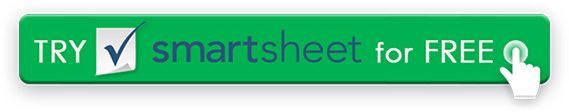 PROYECTO ALQUITRÁNCOMPAÑÍAPROBLEMA QUE ESTAMOS RESOLVIENDOINDUSTRIALA SOLUCIÓNFUNDADOMERCADO OBJETIVOOPORTUNIDAD DE FINANCIACIÓNPRESUPUESTO DE LANZAMIENTO + PREVISIÓN DE INGRESOSUSO DEL FONDOFINANZAS + FINANCIACIÓNTASA DE QUEMADURAS MENSUAL ACTUALPERSPECTIVAS DE PRECIOSINGRESOS MENSUALES CORRIENTESESTRATEGIA DE COMERCIALIZACIÓNDEUDA EXISTENTELIDERAZGO + EQUIPOINVERSORES EXISTENTESSOCIOSRENUNCIACualquier artículo, plantilla o información proporcionada por Smartsheet en el sitio web es solo para referencia. Si bien nos esforzamos por mantener la información actualizada y correcta, no hacemos representaciones o garantías de ningún tipo, expresas o implícitas, sobre la integridad, precisión, confiabilidad, idoneidad o disponibilidad con respecto al sitio web o la información, artículos, plantillas o gráficos relacionados contenidos en el sitio web. Por lo tanto, cualquier confianza que deposite en dicha información es estrictamente bajo su propio riesgo.